*All Conditioning Sessions & Limited Contact Program Require IHSAA Sports Physical for Participation 14A Week(0 Double Week) 15161718195:45-7:30 AM = A13:15-4:15 PM = A1(Condition w/Mr. Nelson) 3:15-5:15 PM = A2Daily Attendance Taken5:45-7:30 AM = A23:15-4:15 PM = A2(Condition w/Mr. Nelson) 3:15-5:15 PM = A15:45-7:30 AM = A13:15-4:15 PM = A1(Condition w/Mr. Nelson) 3:15-5:15 PM = A2(*Limited Contact Program)3:00 Team Meeting Outside 5:45-7:30 AM = A23:15-4:15 PM = A2(Condition w/Mr. Nelson) 3:15-5:15 PM = A1(*Limited Contact Program)5:45-7:30 AM = C13:15-5:15 PM = C27:45-9:45 AM = D19:45-11:45 = D2Total Water Practices/Per Swimmer = 6                                           21B Week(0 Double Week)2223                                          2425265:45-7:30 AM = B13:15-4:15 PM = B1(Condition w/Mr. Nelson) 3:15-5:15 PM = B25:45-7:30 AM = B23:15-4:15 PM = B2(Condition w/Mr. Nelson) 3:15-5:15 PM = B15:45-7:30 AM = B13:15-4:15 PM = B1(Condition w/Mr. Nelson) 3:15-5:15 PM = B2(Test/Lactate Set)(*Limited Contact Program)5:45-7:30 AM = B23:15-4:15 PM = B2(Condition w/Mr. Nelson) 3:15-5:15 PM = B1(Test/Lactate Set)(*Limited Contact Program)5:45-7:30 AM = C13:15-5:15 PM = C27:45-9:45 AM = D19:45-11:45 = D2Total Water Practices/Per Swimmer = 628A Week(1 Double Week) 29305:45-7:30 AM= A2 @ MS15:45-7:30 AM= A1 @ MS2                                              35:45-7:30 AM = A13:15-4:15 PM = A1(Condition w/Mr. Nelson) 3:15-5:15 PM = A25:45-7:30 AM = A23:15-4:15 PM = A2(Condition w/Mr. Nelson) 3:15-5:15 PM = A15:45-7:00 AM = A1 @ HS3:15-4:15 PM = A1(Condition w/Mr. Nelson) 3:15-5:15 PM = A2(*Limited Contact Program)5:45-7:00 AM = A2 @ HS3:15-4:15 PM = A2(Condition w/Mr. Nelson) 3:15-5:15 PM = A1(*Limited Contact Program)5:45-7:30 AM = C13:15-5:15 PM = C27:45-9:45 AM = E19:45-11:45 = E2Total Water Practices/Per Swimmer = 7                                                      Chesterton High School Swimming & Diving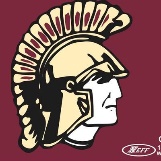                                                                       Duneland Swim Club                                                                                 Trojans                    September 2020